Penny SpinnersSupplies: Cereal box cardboardSharpiesHot glueA cup for tracing a circlePencilsPenniesAn X-Acto knifeDirections:Use a cup to trace a circle on cardboard.  Cut out the circles.  Use the X-Acto knife to make a slit in the center for the penny (adult’s job!). Then color the tops with any design. Attach the penny to the spinner by hot gluing it on the underside of the top.  When you are finished with the tops, you can easily peel off the glue and the penny is still perfectly usable.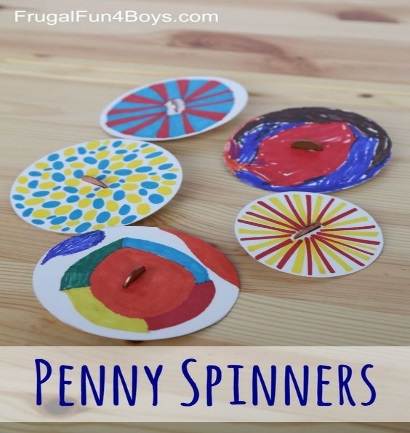 